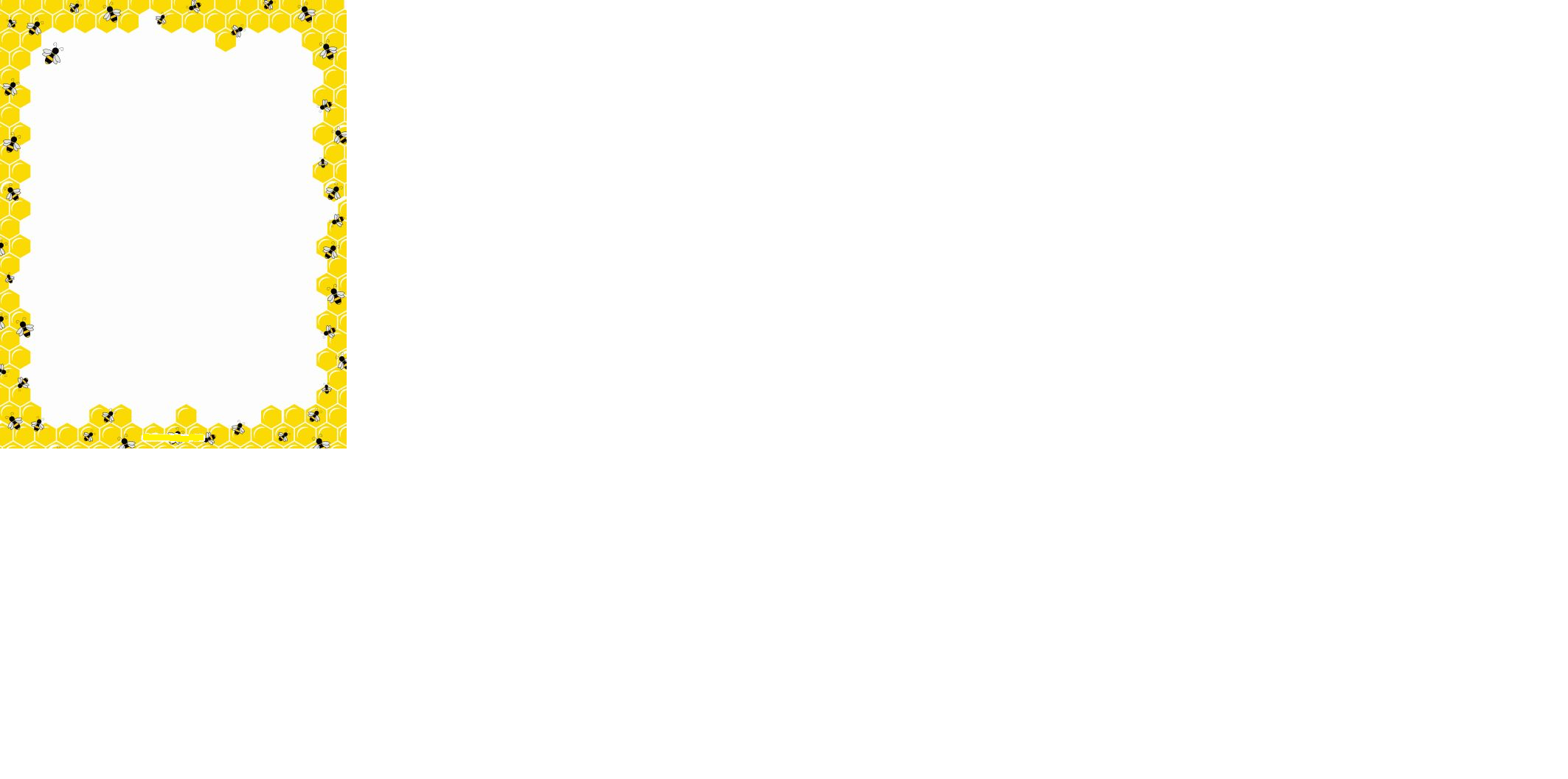 Darželio grupės „Bitutė“ ugdytinių dienos ritmas Vaikų atėjimas, žaidimai.7.30 – 8.30Žaisliukų tvarkymas, draugų skaičiavimas.8.30 – 8.45Pasiruošimas pusryčiams, rankų plovimas. Pusryčiai.8.45 – 9.10Ryto ratas.9.10 –9.30Ugdomoji ir kūrybinė veikla. Lavinamieji užsiėmimai grupėje, salėje ar kitoje aplinkoje.9.30 – 10.30Pasiruošimas priešpiečiams. Priešpiečiai.10.30 – 10.50Pasiruošimas į lauką.10.50 – 11.00Pasivaikščiojimas ir žaidimai lauke. Grįžimas iš lauko.11.00 – 11.45Pasiruošimas pietums. Pietūs.11.45– 12.40Pasiruošimas miegui.12.40 – 13.00Miegas.13.00 – 15.00Kėlimasis.15.00 – 15.20Pasiruošimas vakarienei. Vakarienė.15.20 – 16.00Pasirinkta veikla, žaidimai, ėjimas į lauką, ėjimas namo.16.00 – 18.00